احكام و تعاليم فردى -  تجديد اسباب بيتحضرت بهاءالله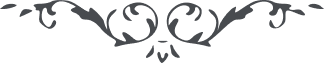 تجدید اسباب بیتحضرت بهاءالله:1 – " كتب عليكم تجديد أسباب البيت بعد انقضآء تسع عشرة سنة كذلك قضي الأمر من لدن عليم خبير إنّه أراد تلطيفكم وما عندكم اتّقوا الله ولا تكوننّ من الغافلين والّذي لم يستطع عفا الله عنه إنّه لهو الغفور الكريم " (كتاب اقدس – بند 151)بیت العدل:1 – " حضرت بهاءاللّه حکم کتاب مبارک بيان عربی را در مورد تجديد اسباب بيت هر نوزده سال تأييد ولی اجرای آن را مشروط به استطاعت و توانائی افراد فرموده‌اند . حضرت عبدالبهاء اين حکم را از مقتضيات نظافت و لطافت دانسته در باره حکمت آن چنين می فرمايند : مراد از اين اشياء تحفه های ناديده و اشياء مرغوبه نه مثلاً مجوهرات داخل نه بلکه مقصد اشيائی است که در ظرف نوزده سال کهنه گردد و از رونق افتد و انسان از مشاهده‌اش کره حاصل نمايد " (كتاب اقدس – شرح 166)2 – " حضرت بهاءاللّه در چند موضع از کتاب مستطاب اقدس به اهميت لطافت و نظافت اشاره فرموده‌اند . کلمه "لطافت" متضمّن مفاهيم متعدّد صوری و معنوی است ، از قبيل ظرافت ، آراستگی ، حسن سليقه ، نظافت ، ادب ، حسن اخلاق ، ملايمت لطف و همچنين رقّت ، صفا ، تنزيه و تقديس و پاکی . هر يک از مفاهيم در هر مورد بر حسب سياق کلام متبادر به ذهن می گردد " (كتاب اقدس – شرح 74)